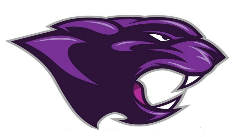  Every Student, Every Day- Excellence for all.Important Info:KPREP Testing for 7th and 8th grade May 13th-16thKPREP Testing for Juniors May 16th and 17thSenior Finals May 16th and 17thFinals May 21st-24th underclassmenMay 21st Real World Training for SeniorsMay 22nd High School Awards at 1:00 pmMay 22nd Baccalaureate 7:00 pmMay 23rd Elementary Awards 8:30 amMay 23rd Senior PicnicMay 24th Middle School Awards 1:00 pmMay 24th Graduation at 7:00 pmWe currently have 25 students in the senior class college/career readyWe rank 26th out of 227 Kentucky Schools which puts us in the top 11% of schools in Kentucky.50% Participation in AP classes15% pass at least one AP Exam96% Graduation Rate63% Reading Proficiency67% Math Proficiency3% Minority Enrollment59% Economically DisadvantagedThanks and remember “Every Student, Every Day-Excellence for All”